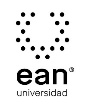 FICHA TÉCNICA DE CONSTRUCCIÓN DEL ÍTEMFICHA TÉCNICA DE CONSTRUCCIÓN DEL ÍTEMNo. Ítem: 1No. Ítem: 1No. Ítem: 1DATOS DEL ÍTEMDATOS DEL ÍTEMDATOS DEL AUTORPrograma académico: Administración de EmpresasPrograma académico: Administración de EmpresasPrueba: El Arte del Liderazgo y la Negociación en un Entorno GlobalPrueba: El Arte del Liderazgo y la Negociación en un Entorno GlobalPrueba: El Arte del Liderazgo y la Negociación en un Entorno GlobalPrueba: El Arte del Liderazgo y la Negociación en un Entorno GlobalPrueba: El Arte del Liderazgo y la Negociación en un Entorno GlobalPrueba: El Arte del Liderazgo y la Negociación en un Entorno GlobalÍTEM: COMPETENCIA ESPECÍFICA, CONTEXTO, ENUNCIADO Y OPCIONES DE RESPUESTAÍTEM: COMPETENCIA ESPECÍFICA, CONTEXTO, ENUNCIADO Y OPCIONES DE RESPUESTAÍTEM: COMPETENCIA ESPECÍFICA, CONTEXTO, ENUNCIADO Y OPCIONES DE RESPUESTACompetencia específica señalada en el syllabus, que evalúa este ítem:Desarrolla diferentes habilidades, actitudes y aptitudes del rol gerencial en la actual complejidad organizacional.Conoce, interpreta y aplica las temáticas propias del arte del liderazgo.Competencia específica señalada en el syllabus, que evalúa este ítem:Desarrolla diferentes habilidades, actitudes y aptitudes del rol gerencial en la actual complejidad organizacional.Conoce, interpreta y aplica las temáticas propias del arte del liderazgo.Competencia específica señalada en el syllabus, que evalúa este ítem:Desarrolla diferentes habilidades, actitudes y aptitudes del rol gerencial en la actual complejidad organizacional.Conoce, interpreta y aplica las temáticas propias del arte del liderazgo.CONTEXTO - Caso - situación problémica:Un estudio orientado a la General Electric arrojó que los líderes prevén el futuro, inspiran a los miembros de las organizaciones y trazan el curso de las mismas. Además, los estudios también arrojaron que los líderes son capaces de inculcar valores, en cuanto a honradez, además de asumir riesgos calculados. Dentro de este enfoque, la empresa Somos Eficaces S.A.S. basa su gestión en desarrollar enfoques de liderazgo basados en la honradez, la capacidad cognoscitiva, el conocimiento del negocio, la creatividad, la motivación y el carisma, con el fin de lograr eficiencia y eficacia en los seguidores.CONTEXTO - Caso - situación problémica:Un estudio orientado a la General Electric arrojó que los líderes prevén el futuro, inspiran a los miembros de las organizaciones y trazan el curso de las mismas. Además, los estudios también arrojaron que los líderes son capaces de inculcar valores, en cuanto a honradez, además de asumir riesgos calculados. Dentro de este enfoque, la empresa Somos Eficaces S.A.S. basa su gestión en desarrollar enfoques de liderazgo basados en la honradez, la capacidad cognoscitiva, el conocimiento del negocio, la creatividad, la motivación y el carisma, con el fin de lograr eficiencia y eficacia en los seguidores.CONTEXTO - Caso - situación problémica:Un estudio orientado a la General Electric arrojó que los líderes prevén el futuro, inspiran a los miembros de las organizaciones y trazan el curso de las mismas. Además, los estudios también arrojaron que los líderes son capaces de inculcar valores, en cuanto a honradez, además de asumir riesgos calculados. Dentro de este enfoque, la empresa Somos Eficaces S.A.S. basa su gestión en desarrollar enfoques de liderazgo basados en la honradez, la capacidad cognoscitiva, el conocimiento del negocio, la creatividad, la motivación y el carisma, con el fin de lograr eficiencia y eficacia en los seguidores.ENUNCIADO:De acuerdo con el caso presentado, se puede afirmar que la empresa Somos Eficaces S.A.S. utiliza en su gestión un enfoque de liderazgo basado en:ENUNCIADO:De acuerdo con el caso presentado, se puede afirmar que la empresa Somos Eficaces S.A.S. utiliza en su gestión un enfoque de liderazgo basado en:ENUNCIADO:De acuerdo con el caso presentado, se puede afirmar que la empresa Somos Eficaces S.A.S. utiliza en su gestión un enfoque de liderazgo basado en:Opciones de respuesta
a. La contingencia.b. Los rasgos.c.  En el uso de autoridad.d. La situación.Opciones de respuesta
a. La contingencia.b. Los rasgos.c.  En el uso de autoridad.d. La situación.Opciones de respuesta
a. La contingencia.b. Los rasgos.c.  En el uso de autoridad.d. La situación.Opciones de respuesta
a. La contingencia.b. Los rasgos.c.  En el uso de autoridad.d. La situación.Opciones de respuesta
a. La contingencia.b. Los rasgos.c.  En el uso de autoridad.d. La situación.Opciones de respuesta
a. La contingencia.b. Los rasgos.c.  En el uso de autoridad.d. La situación.Opciones de respuesta
a. La contingencia.b. Los rasgos.c.  En el uso de autoridad.d. La situación.Opciones de respuesta
a. La contingencia.b. Los rasgos.c.  En el uso de autoridad.d. La situación.Opciones de respuesta
a. La contingencia.b. Los rasgos.c.  En el uso de autoridad.d. La situación.JUSTIFICACIÓN DE OPCIONES DE RESPUESTAJUSTIFICACIÓN DE OPCIONES DE RESPUESTAJUSTIFICACIÓN DE OPCIONES DE RESPUESTAPor qué NO es a: porque este enfoque habla de que los líderes son el producto de las situaciones que se le presenten que no es el caso del enunciado.Por qué NO es a: porque este enfoque habla de que los líderes son el producto de las situaciones que se le presenten que no es el caso del enunciado.Por qué NO es a: porque este enfoque habla de que los líderes son el producto de las situaciones que se le presenten que no es el caso del enunciado.Por qué NO es c: poruque claramente se nota que no se utiliza la autoridad en el enfoque presentado por lo tanto no es el caso del enunciado.Por qué NO es c: poruque claramente se nota que no se utiliza la autoridad en el enfoque presentado por lo tanto no es el caso del enunciado.Por qué NO es c: poruque claramente se nota que no se utiliza la autoridad en el enfoque presentado por lo tanto no es el caso del enunciado.Por qué NO es d: porque ell enfoque situacional hace referencia a que el entorno afecta al liderazgo que se desarrolló que para el caso no aplica.Por qué NO es d: porque ell enfoque situacional hace referencia a que el entorno afecta al liderazgo que se desarrolló que para el caso no aplica.Por qué NO es d: porque ell enfoque situacional hace referencia a que el entorno afecta al liderazgo que se desarrolló que para el caso no aplica.CLAVE Y JUSTIFICACIÓN.La clave es b. PORQUE claramente se están describiendo rasgos personales de los líderes que para el caso aplica lo que se describe en el enunciado.CLAVE Y JUSTIFICACIÓN.La clave es b. PORQUE claramente se están describiendo rasgos personales de los líderes que para el caso aplica lo que se describe en el enunciado.CLAVE Y JUSTIFICACIÓN.La clave es b. PORQUE claramente se están describiendo rasgos personales de los líderes que para el caso aplica lo que se describe en el enunciado.ESPECIFICACIONES DE DISEÑO: DIBUJOS, ECUACIONES Y / O GRÁFICOS:ESPECIFICACIONES DE DISEÑO: DIBUJOS, ECUACIONES Y / O GRÁFICOS:ESPECIFICACIONES DE DISEÑO: DIBUJOS, ECUACIONES Y / O GRÁFICOS: